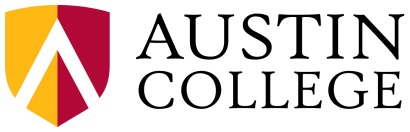 Administrative Assessment Reports1. Department and Division:	2. Assessment YearAcademic Year	Assessment can occur at any time during the stated academic yearFor reference:  Austin College Missionhttps://www.austincollege.edu/about/fast-facts/mission/Austin College Educational Mission:https://bulletin.austincollege.edu/academic-program/4. Expected Outcome #1 (required):		What do you want to impact with your department’s actions?4b. How the Expected Outcome Supports the Austin College Mission or Educational Mission (see links above):5. Measures, Targets, and Results	Quantitative and qualitative measures can be included to share a full picture of what may be happening as a result of your department’s actions. 6. Discussion of Results:				What is the summary of the data you collected?7. Closing the Loop: Changes to Consider for the Future	What changes do you plan to make as a result of this data?  When do you plan on making these changes?4. Expected Outcome #2 (required):		What do you want to impact with your department’s actions?4(b). How the Assessment Objective Supports the Austin College Mission or Educational Mission (see links above):5. Measures, Targets, and Results	Quantitative and qualitative measures can be included to share a full picture of what may be happening as a result of your department’s actions. 6. Discussion of Results:			What is the summary of the data you collected?7. Closing the Loop:				What will your office do or consider differently as a result?4. Expected Outcome #3 (optional):		What do you want to impact with your department’s actions?4(b). How the Assessment Objective Supports the Austin College Strategic Mission or Educational Mission (see links above):5. Measures, Targets, and Results	Quantitative and qualitative measures can be included to share a full picture of what may be happening as a result of your department’s actions. 6. Discussion of Results:			What is the summary of the data you collected?7. Closing the Loop:				What will your office do or consider differently as a result?8. Overall Unit Discussion: (optional; section is not required but can be used to share information with your VP and the Institutional Effectiveness Committee about potential resources needed or changes you may want to make.)Successes: What went well, as expected, or better than expected in your unit this year? Concerns:  What did not go as expected or presented challenges to success in your unit this year?  Changes to Consider for the Future: Do you have any changes that you are planning to make in your unit in the future? Resources Needed for Changes:  What resources (money, time, human, access, etc.) do you need for the future to make these changes?Name of Staff Member Completing the Plan		     	     DateVice President Review Signature	*		     		     Date* Email confirmation of that VP review has been completed can also be included.Measure
(1 direct required, 2 preferred)TargetResultWhat precisely will you measure, over what timeframe?What is your target level of achievement?What were the results?You may have more than one measure for this outcome. Use additional rows as necessary.Measure
(1 required, 2 preferred)TargetResultWhat precisely will you measure, over what timeframe?What is your target level of achievement?What were the results?You may have more than one measure for this outcome. Use additional rows as necessary.Measure
(1 required, 2 preferred)TargetResultWhat precisely will you measure, over what timeframe?What is your target level of achievement?What were the results?You may have more than one measure for this outcome. Use additional rows as necessary.